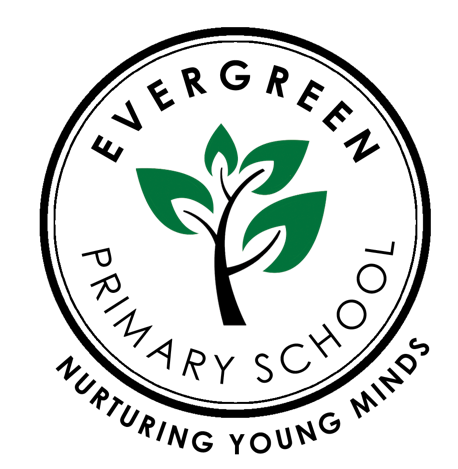 Evergreen Primary School  Cloud Storage including EYFS PolicyComplied by: Rena BegumReviewed by: Zainab AliReviewed on: September 2022Next review Date: September 2023 Our VisionEvergreen Primary School embraces the positive impact and educational benefitsthat can be achieved through appropriate use of the Internet and associatedcommunications technologies. We are also aware that inappropriate or misguideduse can expose both adults and young people to unacceptable risks and dangers.To that end, Evergreen Primary School aims to provide a safe and secureenvironment which not only protects all people on the premises but also educatesthem on how to stay safe in the wider world.ScopeAll Evergreen staff and students. This policy concerns cloud storage providersincluding Dropbox, OneDrive, and Google Drive. This policy does not cover the useof social media services, which is addressed in the Online Safety Policy.OverviewCloud storage providers are applications that users access via the Internet. Theseservices are contractually provided by companies such as Apple, Google, Microsoft,and Amazon. They are accessible over the Internet through a variety of platforms(workstations, laptops, tablets, and smart phones). Commercial cloud providers like Dropbox offer convenient file storage; however, using “the cloud” does not offer a secure environment for sensitive data. Strictly no school sensitive data should be stored on any cloud service. However, cloud providers can be appropriately used to store non-critical, no confidential, or non-sensitive information.Use of cloud providers can introduce unknown risk.The provider may or may not be able to deliver effective service consistently. The provider may or may not have effective management controls in place: oversight of third parties, adequate insurance, disaster recovery and business continuity plans.What if the cloud service provider is bought by another company? How wouldthat sale affect data ownership, disaster recovery, privacy policies, and other issues that might affect your data stored with a cloud service provider?Home Access PlusEvergreen provides a secure private cloud service that allow staff to access networkdrives from outside of school. All users agree to the terms of the Home Access Plusservice before prior to using it. Some files and folders are restricted over the cloud toprotect critical sensitive data. See Home Access Plus policy for more information.